Praha 1, dne:Praha 1, dne:Praha 1, dne:Praha 1, dne:Praha 1, dne:Praha 1, dne:Praha 1, dne:Praha 1, dne:Praha 1, dne:Praha 1, dne:Praha 1, dne:Praha 1, dne:Praha 1, dne:Praha 1, dne:Praha 1, dne:Praha 1, dne:Praha 1, dne:Bludov, dne:Bludov, dne:Bludov, dne:Bludov, dne:Bludov, dne:Bludov, dne:Bludov, dne:Bludov, dne:Bludov, dne:Bludov, dne:Bludov, dne:Bludov, dne:Bludov, dne:Bludov, dne:Bludov, dne:Bludov, dne:Bludov, dne:Bludov, dne:Bludov, dne:Bludov, dne:Bludov, dne:Bludov, dne:Bludov, dne:Bludov, dne:Bludov, dne:Bludov, dne:Bludov, dne:Bludov, dne:Bludov, dne:Bludov, dne:Bludov, dne:(razítko, podpis)(razítko, podpis)(razítko, podpis)(razítko, podpis)(razítko, podpis)(razítko, podpis)(razítko, podpis)(razítko, podpis)(razítko, podpis)(razítko, podpis)(razítko, podpis)(razítko, podpis)(razítko, podpis)(razítko, podpis)(razítko, podpis)(razítko, podpis)(razítko, podpis)(jméno, přijmení, razítko, podpis)(jméno, přijmení, razítko, podpis)(jméno, přijmení, razítko, podpis)(jméno, přijmení, razítko, podpis)(jméno, přijmení, razítko, podpis)(jméno, přijmení, razítko, podpis)(jméno, přijmení, razítko, podpis)(jméno, přijmení, razítko, podpis)(jméno, přijmení, razítko, podpis)(jméno, přijmení, razítko, podpis)(jméno, přijmení, razítko, podpis)(jméno, přijmení, razítko, podpis)(jméno, přijmení, razítko, podpis)(jméno, přijmení, razítko, podpis)(jméno, přijmení, razítko, podpis)(jméno, přijmení, razítko, podpis)(jméno, přijmení, razítko, podpis)(jméno, přijmení, razítko, podpis)(jméno, přijmení, razítko, podpis)(jméno, přijmení, razítko, podpis)(jméno, přijmení, razítko, podpis)(jméno, přijmení, razítko, podpis)(jméno, přijmení, razítko, podpis)(jméno, přijmení, razítko, podpis)(jméno, přijmení, razítko, podpis)(jméno, přijmení, razítko, podpis)(jméno, přijmení, razítko, podpis)(jméno, přijmení, razítko, podpis)(jméno, přijmení, razítko, podpis)(jméno, přijmení, razítko, podpis)(jméno, přijmení, razítko, podpis)Objednatel:Objednatel:Objednatel:Dodavatel:Dodavatel:Dodavatel:jméno:jméno:jméno:funkce: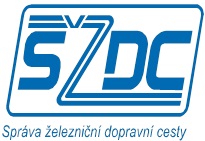 